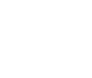 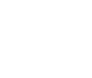 JEFF SCHOENHARD, PRESIDENTHotels With 50-100 Rooms jschoenhard@kellyinns.comJEREMY ROBERSON, VICE PRESIDENTHotels With 50-100 Rooms jroberson@yellowstonevacations.comJERRY JOHNSON, SECRETARY/TREASURERHotels With 10-49 Rooms westmayor@aol.comSARA MAURER, OFFICERHotels With 10-49 Rooms evergreenmotel@qwestoffice.netLisa Johnson, OFFICERHotels With 100+ Rooms info@dayswest.comJOHN STALLINGS, REPRESENTATIVEAt-Large Hotels danivoros@msn.comALMA CLARK, REPRESENTATIVEAt-Large Hotels  alma@seeyellowstone.comTBID STAFFKRISTY COFFIN, TBID ADMINISTRATORkcoffintbid@gmail.comAUDRIA BUTLER, MARKETING DIRECTORwytbid@gmail.com